31.01.2023  № 290О внесении изменений в Примерное положение об оплате труда работников муниципальных бюджетных и автономных учреждений, подведомственных управлению культуры и развития туризма администрации города Чебоксары, занятых в сфере образования, утвержденное постановлением администрации города Чебоксары от 05.12.2017 № 2831В соответствии Федеральным законом от 06.10.2003 № 131-ФЗ «Об общих принципах организации местного самоуправления в Российской Федерации», постановлением Кабинета Министров Чувашской Республики от 14.11.2022 № 586 «О внесении изменений в постановление Кабинета Министров Чувашской Республики от 13 сентября . № 377», в целях приведения нормативных правовых актов в соответствие с действующим законодательством администрация города Чебоксары п о с т а н о в л я е т:1. Внести в Примерное положение об оплате труда работников муниципальных бюджетных и автономных учреждений, подведомственных управлению культуры и развития туризма администрации города Чебоксары, занятых в сфере образования, утвержденное постановлением администрации города Чебоксары от 05.12.2017 № 2831 (приложение № 2) (далее – Примерное положение), следующие изменения:В разделе 1 «Общие положения»: подпункт 1.7.1 пункта 1.7 изложить в следующей редакции:«1.7.1. Единого тарифно-квалификационного справочника работ и профессий рабочих, Единого квалификационного справочника должностей руководителей, специалистов и служащих, профессиональных стандартов и иных нормативных правовых актов Правительства Российской Федерации;»;пункт 1.11 изложить в следующей редакции:«1.11. Размеры окладов (ставок) устанавливаются в соответствии с пунктом 8.4 настоящего Положения руководителем учреждения по квалификационным уровням ПКГ. Размеры выплат по коэффициентам определяются путем умножения размера оклада (ставки) по соответствующей ПКГ на величину коэффициента по соответствующему уровню ПКГ.»;в пункте 1.12:абзац первый после слова «устанавливаются» дополнить словами «в соответствии с пунктом 8.4 настоящего Положения»;абзац второй дополнить словами «а также иных нормативных правовых актов Правительства Российской Федерации, утверждающих номенклатуру должностей работников.».1.2. В разделе 2 «Порядок и условия оплаты труда педагогических работников и работников учебно-вспомогательного персонала»: пункт 2.2, подпункт 2.5.4 пункта 2.5 и пункт 2.9 признать утратившими силу;пункт 2.3 изложить в следующей редакции:«2.3. Рекомендуемые минимальные размеры окладов (ставок) педагогических работников и работников учебно-вспомогательного персонала учреждений, приведенных в приложении № 1 к настоящему Положению, устанавливаются по профессиональным квалификационным группам должностей работников образования на основе отнесения занимаемых ими должностей к ПКГ, утвержденным приказом Министерства здравоохранения и социального развития Российской Федерации от 05.05.2008 № 216н «Об утверждении профессиональных квалификационных групп должностей работников образования». Рекомендуемые размеры окладов (ставок) приведены в приложении № 2 к настоящему Положению.Минимальные размеры окладов (ставок) советника директора по воспитанию и взаимодействию с детскими общественными объединениями устанавливаются по 4 квалификационному уровню профессиональной квалификационной группы должностей педагогических работников.»;пункт 2.8 изложить в следующей редакции:«2.8. Педагогическим работникам, работникам учебно-вспомогательного персонала, руководителям структурных подразделений учреждения устанавливается персональный коэффициент в зависимости от отнесения должности к квалификационному уровню ПКГ за выполнение дополнительных видов работ, непосредственно связанных с образовательной деятельностью, выполняемых по их письменному согласию. К таким видам работ относятся проверка письменных работ, руководство методическими объединениями, заведование учебными кабинетами, лабораториями, архивом, учебными мастерскими и учебно-опытными участками, подготовку детей к праздничным выступлениям, разработку методических пособий, программ, проектов, проведение смотров, олимпиад, конкурсов, конференций, мастер-классов и других мероприятий с детьми и работниками дополнительного образования и иные виды работ, выполняемые сверх основных обязанностей, за работу с библиотечным фондом учебников. Рекомендуемые размеры персональных коэффициентов приведены в приложении № 3 к настоящему Положению. За классное руководство выплачивается ежемесячное вознаграждение в размере, установленном нормативными правовыми актами Российской Федерации и нормативными правовыми актами Чувашской Республики.Решение об установлении персонального коэффициента, его размерах принимается руководителем учреждения персонально в отношении каждого работника. Персональный коэффициент не применяется при оплате труда педагогических работников за установленную при тарификации учебную нагрузку (педагогическую работу).Применение персонального коэффициента не учитывается при начислении иных стимулирующих и компенсационных выплат, устанавливаемых в процентном отношении к размеру оклада (ставки).»;в пункте 2.10:в абзацах первом и четвертом слова «и коэффициенту за сложность» исключить.1.3. Абзац второй пункта 3.1 раздела 3 «Условия оплаты труда работников учреждений, занимающих общеотраслевые должности служащих» признать утратившим силу.1.4. Пункт 6.3 раздела 6 «Порядок, условия и размеры установления выплат компенсационного характера» после слов «компенсационного характера» дополнить словами «устанавливаются с учетом пункта 8.4 настоящего Положения и».1.5. Пункт 7.1 раздела 7 «Порядок и условия установления выплат стимулирующего характера» после слова «устанавливаются» дополнить словами «в соответствии с пунктом 8.4 настоящего Положения».1.6. Приложения № 2, 3, 4, 5 к Примерному положению изложить в редакции согласно приложениям № 1, 2, 3, 4 к настоящему постановлению.2. Настоящее постановление вступает в силу со дня его официального опубликования.Действие настоящего постановления распространяется на правоотношения, возникшие с 1 января 2023 года.3. Контроль за исполнением настоящего постановления возложить на заместителя главы администрации города Чебоксары по социальным вопросам О.В. Чепрасову.Глава администрации города Чебоксары 				          Д.В. СпиринПриложение № 1к постановлению администрациигорода Чебоксарыот 31.01.2023 № 290Приложение № 2к примерному положению об оплате труда работников муниципальных бюджетных и автономных учреждений, подведомственных управлению культуры и развития туризма администрации города Чебоксары, занятых в сфере образованияРЕКОМЕНДУЕМЫЕ МИНИМАЛЬНЫЕ РАЗМЕРЫОКЛАДОВ (СТАВОК) ПЕДАГОГИЧЕСКИХ РАБОТНИКОВИ РАБОТНИКОВ УЧЕБНО-ВСПОМОГАТЕЛЬНОГО ПЕРСОНАЛА УЧРЕЖДЕНИЙ____________________________________Приложение № 2к постановлению администрациигорода Чебоксарыот 31.01.2023 № 290Приложение № 3к примерному положению об оплате труда работников муниципальных бюджетных и автономных учреждений, подведомственных управлению культуры и развития туризма администрации города Чебоксары, занятых в сфере образованияРЕКОМЕНДУЕМЫЕ РАЗМЕРЫ ПЕРСОНАЛЬНЫХ КОЭФФИЦИЕНТОВ_________________________________________Приложение № 3к постановлению администрациигорода Чебоксарыот 31.01.2023 № 290Приложение № 4к примерному положению об оплате труда работников муниципальных бюджетных и автономных учреждений, подведомственных управлению культуры и развития туризма администрации города Чебоксары, занятых в сфере образованияРЕКОМЕНДУЕМЫЕ МИНИМАЛЬНЫЕ РАЗМЕРЫ ОКЛАДОВ (СТАВОК) РАБОТНИКОВ УЧРЕЖДЕНИЙ, ЗАНИМАЮЩИХ ОБЩЕОТРАСЛЕВЫЕ ДОЛЖНОСТИ СЛУЖАЩИХ_____________________________________________Приложение № 4к постановлению администрациигорода Чебоксарыот 31.01.2023 № 290Приложение № 5к примерному положению об оплате труда работников муниципальных бюджетных и автономных учреждений, подведомственных управлению культуры и развития туризма администрации города Чебоксары, занятых в сфере образованияРЕКОМЕНДУЕМЫЕ МИНИМАЛЬНЫЕ РАЗМЕРЫ ОКЛАДОВ (СТАВОК) РАБОТНИКОВ УЧРЕЖДЕНИЙ, ОСУЩЕСТВЛЯЮЩИХ ПРОФЕССИОНАЛЬНУЮ ДЕЯТЕЛЬНОСТЬ ПО ПРОФЕССИЯМ РАБОЧИХ____________________________________________Чăваш РеспубликиШупашкар хулаАдминистрацийěЙЫШĂНУ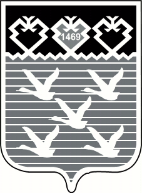 Чувашская РеспубликаАдминистрациягорода ЧебоксарыПОСТАНОВЛЕНИЕПрофессиональные квалификационные группы должностейКвалификационные уровниРекомендуемый минимальный размер оклада (ставки), рублей123Профессиональная квалификационная группа должностей работников учебно-вспомогательного персонала первого уровня6383Профессиональная квалификационная группа должностей педагогических работников1 квалификационный уровень8050Профессиональная квалификационная группа должностей педагогических работников2 квалификационный уровень8050Профессиональная квалификационная группа должностей педагогических работников3 квалификационный уровень8050Профессиональная квалификационная группа должностей педагогических работников4 квалификационный уровень8834Профессиональная квалификационная группа должностей руководителей структурных подразделений1 квалификационный уровень8659Профессиональная квалификационная группа должностей руководителей структурных подразделений2 квалификационный уровень9508Профессиональная квалификационная группа должностей руководителей структурных подразделений3 квалификационный уровень10424Профессиональные квалификационные группы должностейКвалификационные уровниРазмеры коэффициентов к окладам (ставкам)123Профессиональная квалификационная группа должностей работников учебно-вспомогательного персонала первого уровнядо 0,02Профессиональная квалификационная группа должностей педагогических работников1 квалификационный уровеньдо 0,12Профессиональная квалификационная группа должностей педагогических работников2 квалификационный уровеньдо 0,15Профессиональная квалификационная группа должностей педагогических работников3 квалификационный уровеньдо 0,18Профессиональная квалификационная группа должностей педагогических работников4 квалификационный уровеньдо 0,20Профессиональная квалификационная группа должностей руководителей структурных подразделений1 квалификационный уровеньдо 0,20Профессиональная квалификационная группа должностей руководителей структурных подразделений2 квалификационный уровеньдо 0,22Профессиональная квалификационная группа должностей руководителей структурных подразделений3 квалификационный уровеньдо 0,25Профессиональные квалификационные группы должностейКвалификационные уровниРекомендуемый минимальный размер оклада (ставки), рублей123Профессиональная квалификационная группа должностей служащих первого уровня1 квалификационный уровень6383Профессиональная квалификационная группа должностей служащих второго уровня1 квалификационный уровень7870Профессиональная квалификационная группа должностей служащих второго уровня2 квалификационный уровень7870Профессиональная квалификационная группа должностей служащих второго уровня3 квалификационный уровень7870Профессиональная квалификационная группа должностей служащих второго уровня4 квалификационный уровень7870Профессиональная квалификационная группа должностей служащих второго уровня5 квалификационный уровень8659Профессиональная квалификационная группа должностей служащих третьего уровня1 квалификационный уровень7106Профессиональная квалификационная группа должностей служащих третьего уровня2 квалификационный уровень7817Профессиональная квалификационная группа должностей служащих третьего уровня3 квалификационный уровень8576Профессиональная квалификационная группа должностей служащих третьего уровня4 квалификационный уровень10300Профессиональная квалификационная группа должностей служащих третьего уровня5 квалификационный уровень10528Профессиональные квалификационные группыКвалификационные уровниКвалификационные разряды в соответствии с Единым тарифно-квалификационным справочником работ и профессий рабочих, выпуск I, раздел «Профессии рабочих, общие для всех отраслей народного хозяйства»Рекомендуемый минимальный размер оклада (ставки), рублей1234Профессиональная квалификационная группа профессий рабочих первого уровня1 квалификационный уровень1 квалификационный разряд4897Профессиональная квалификационная группа профессий рабочих первого уровня1 квалификационный уровень2 квалификационный разряд5386Профессиональная квалификационная группа профессий рабочих первого уровня1 квалификационный уровень3 квалификационный разряд5915Профессиональная квалификационная группа профессий рабочих первого уровня2 квалификационный уровень6511Профессиональная квалификационная группа профессий рабочих второго уровня1 квалификационный уровень4 квалификационный разряд6808Профессиональная квалификационная группа профессий рабочих второго уровня1 квалификационный уровень5 квалификационный разряд7232Профессиональная квалификационная группа профессий рабочих второго уровня2 квалификационный уровень6 квалификационный разряд7660Профессиональная квалификационная группа профессий рабочих второго уровня2 квалификационный уровень7 квалификационный разряд8083Профессиональная квалификационная группа профессий рабочих второго уровня3 квалификационный уровень8 квалификационный разряд8576